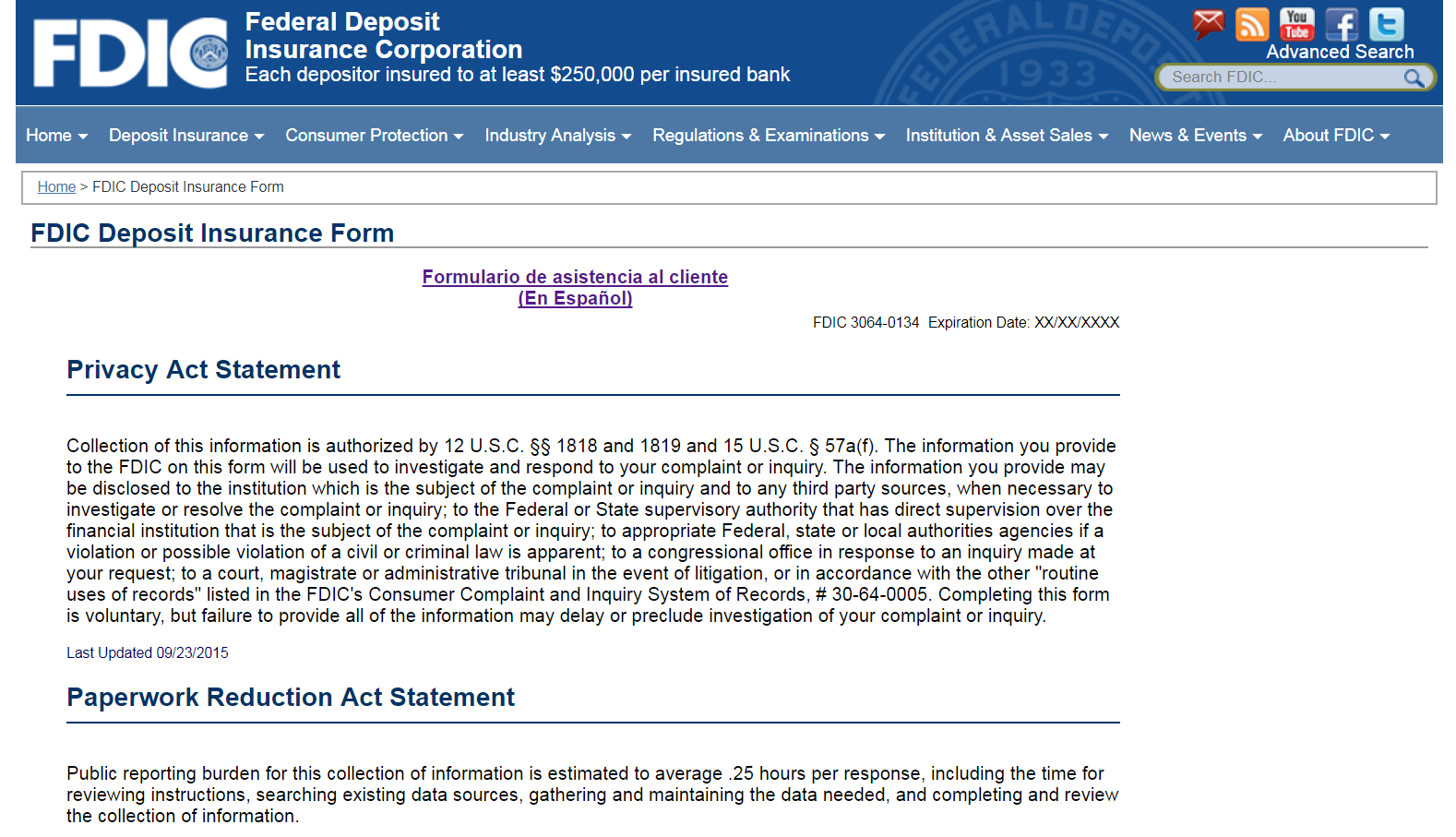 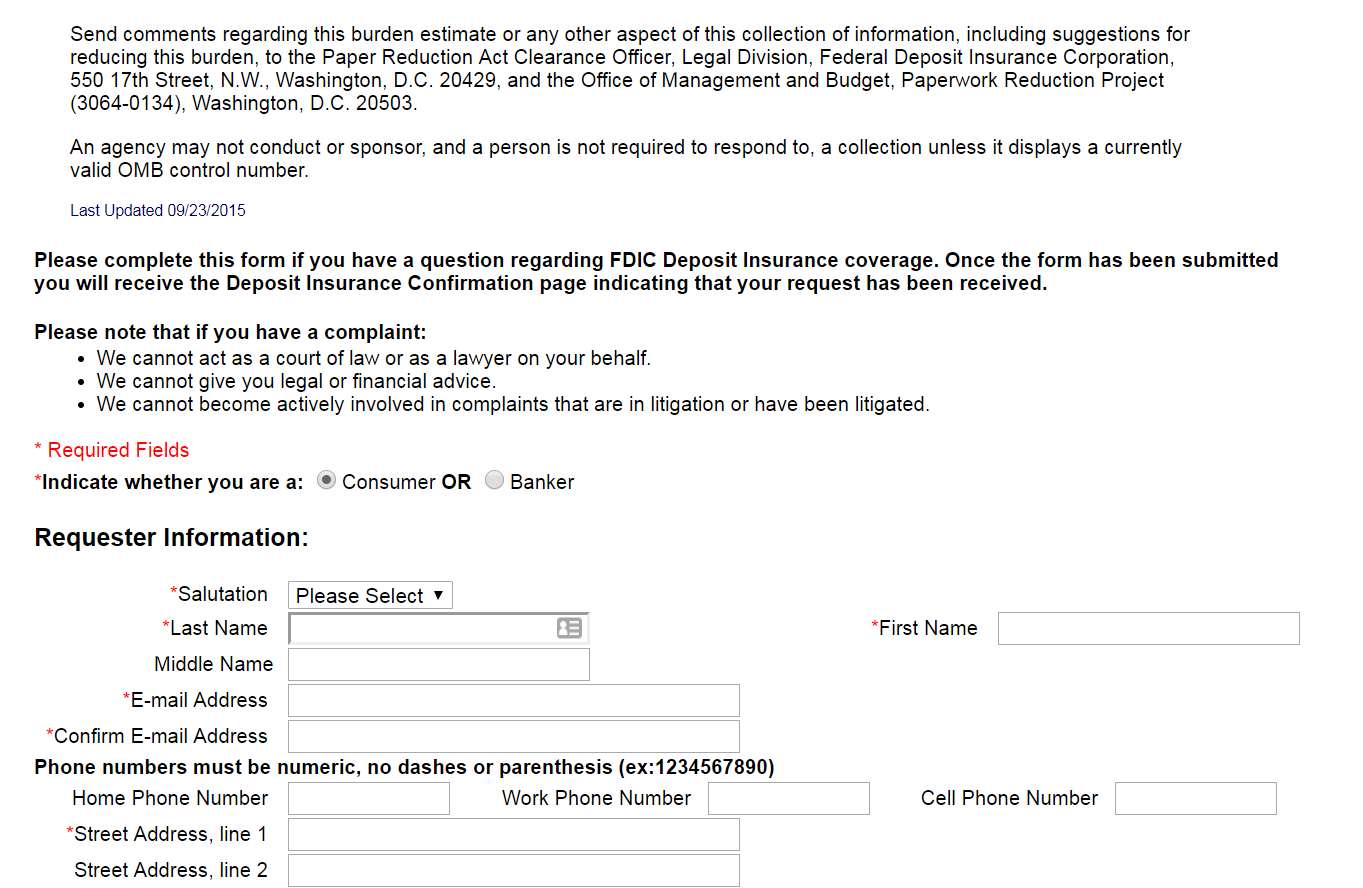 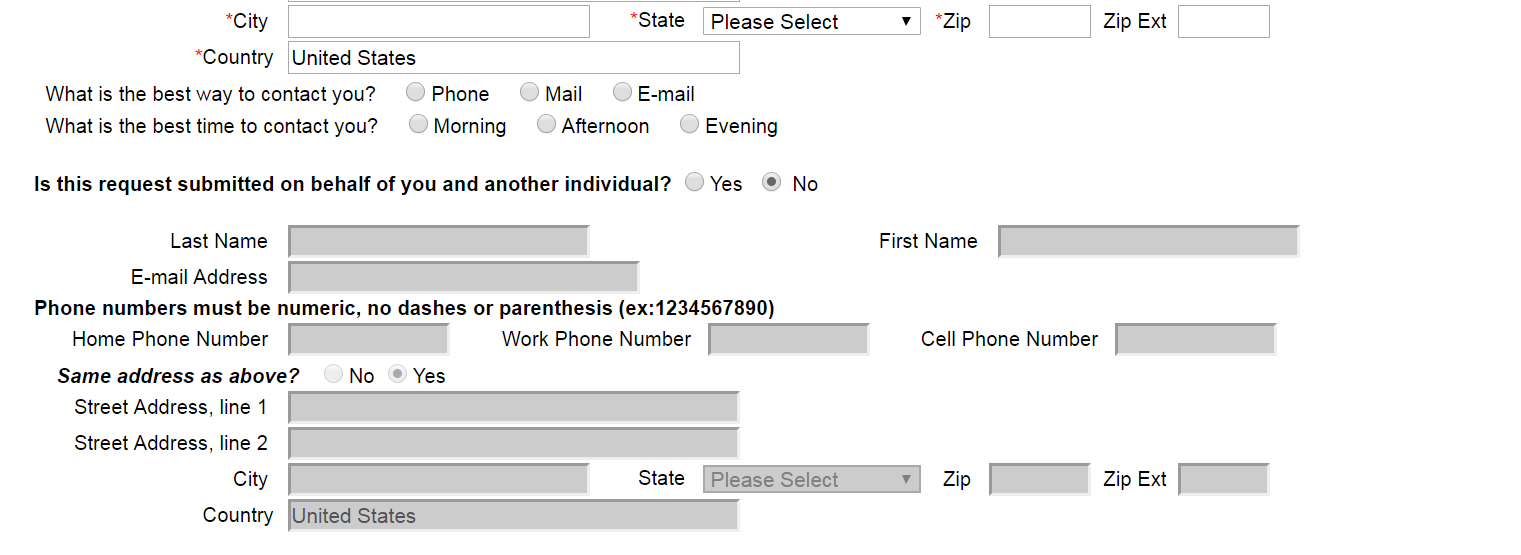 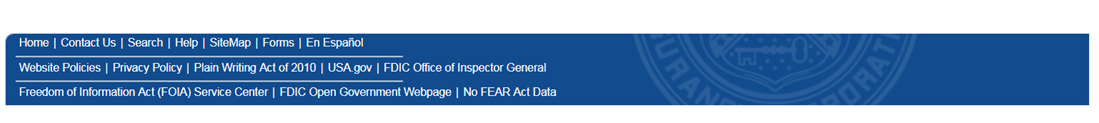 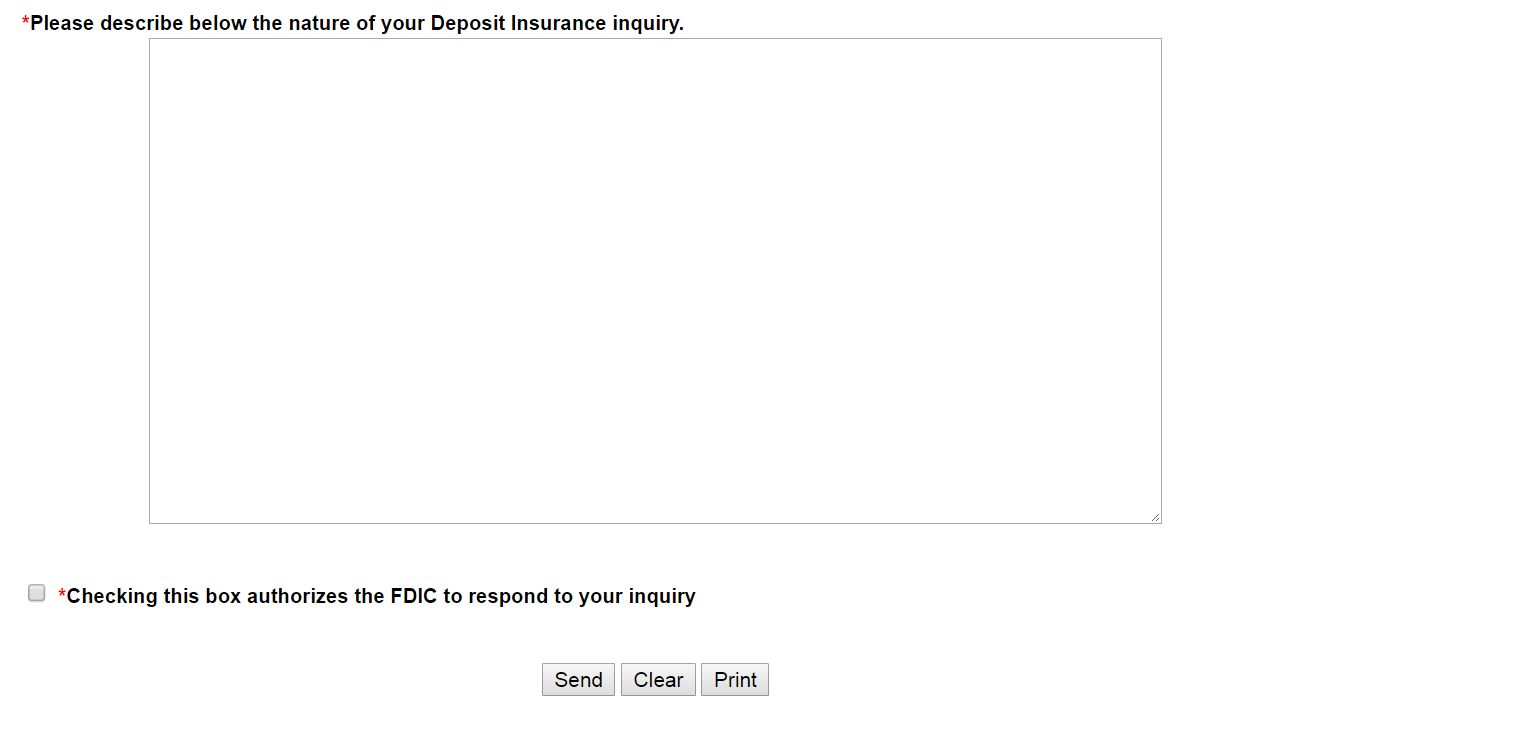 FDIC 6422/15 (8-18)	consumeralerts@fdic.gov